NAVODILA ZA DELO:Danes boš spoznaval(a) značilnosti podnebja in rastlinstva ter vodovje v Aziji. V zvezek za geografijo najprej napiši naslov današnje ure: PODNEBJE, RASTLINSTVO IN VODOVJE V AZIJI (109-110).Preberi besedilo v učbeniku na strani 109-110 (V Aziji so vsi toplotni pasovi in skupine rastlinstva) ali besedilo v samostojnem delovnem zvezku na strani 115-117 (V Aziji so vsi toplotni pasovi in skupine rastlinstva). Branje in ogled slikovnega gradiva lahko večkrat ponoviš.V zvezek prepiši povzetek snovi, ki ga najdeš na naslednji strani.Reši vajo 48, ki jo dobiš na strani 116 v samostojnem delovnem zvezku.S pomočjo zemljevida Azije (v Atlasu) in / ali s pomočjo svetovnega spleta izpolni karto Vodovje Azije, ki jo dobiš v prilogi (Priloga - Karta Vodovja Azije). Nemo karto lahko natisneš in prilepiš v zvezek ali pa jo prerišeš (ni potrebno povsem natančno!) pod 3. točko povzetka snovi.Pri tem na karto ne zapisuj celih imen, ampak uporabi poljubne znake in izdelaj ustrezno legendo! 5. Če je mogoče, mi pošlji fotografijo svoje izpolnjene karte Vodovja Azije na moj     elektronski naslov: martin.stinjek@os-sturje.si 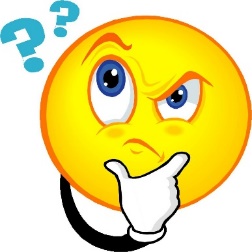 Povzetek snovi:PODNEBJE, RASTLINSTVO IN VODOVJE V AZIJI(109-110)1. Podnebni dejavniki:a) Geografska širina (vsi toplotni pasovi).b) Visoka gorstva (razpotegnjena v smeri Z-V in JZ-SV): Posledica je veliko padavin J in V od teh gorstev ter sušna notranjost.c) Monsuni: To so vetrovi, ki nastanejo zaradi različne segretosti kopna in morja.- Ločimo:	* Poletni monsun: topli vetrovi z morja na kopno, ki prinašajo padavine JV Aziji  (poplave; tajfuni = tropski viharji).* Zimski monsun (obratne razmere): suhi in hladni vetrovi s kopnega na morje.2. Podnebni tipi in rastlinstvo:- Azija ima vse podnebne tipe in tipe rastja (glej učb. str. 109-110). 3. Pomembne reke:- Ob, Jenisej, Lena, Mekong, Ganges, Ind, Rumena reka (Huang He), Modra reka (Jangce) …